Publicado en Madrid el 28/07/2021 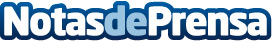 Miles de hectáreas protegidas de los incendios del verano gracias al pastoreo del ganado vacuno PROVACUNO reivindica el papel de las "vacas-bombero" para eliminar biomasa fácilmente inflamable. La ganadería actúa como un "cortafuegos" eficiente para luchar contra los incendios forestalesDatos de contacto:ProvacunoTactics Europe915062860 Nota de prensa publicada en: https://www.notasdeprensa.es/miles-de-hectareas-protegidas-de-los-incendios_1 Categorias: Nacional Gastronomía Sociedad Cataluña Industria Alimentaria Restauración Consumo http://www.notasdeprensa.es